Innsjøen som økosystemAbiotisk og biotiske faktorer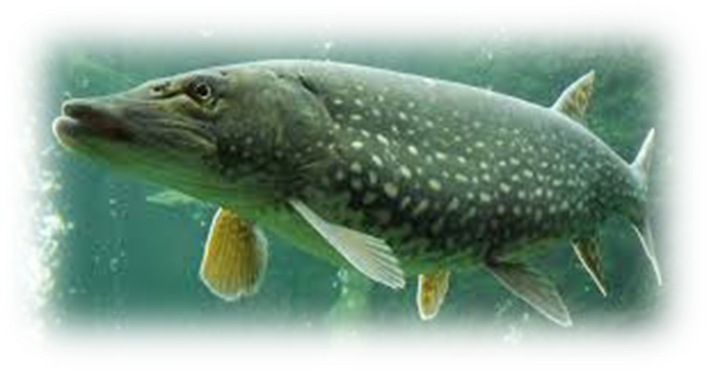 It is not enough to belive what you see. You must also understand what you see.Leonardo da VinciKompetansemål:Biologi 2Mål for opplæringa er at eleven skal kunneutforske ei biologisk problemstilling, analysere innsamla data,argumentere for val av metodar og drøfte resultat og funnutforske faktorar som regulerer vekst i og storleiken på populasjonar,og drøfte interessekonfliktar rundt forvaltning av populasjonarutforske og dokumentere artsmangfald gjennom feltarbeid, drøfteresultat og funn og vurdere korleis artane er tilpassa økosystemet deilever i.InnledningMed biologisk mangfold mener vi den totale variasjonen av alt liv på jorda. Det spenner fra genetisk mangfold, artsmangfold og mangfold i livsmiljø (økosystem) (http://www.dirnat.no). Organismer innen et økosystem er avhengig av sine omgivelser. En løpebille har sitt eget levevis, levested, føde, formeringsstrategi, er utsatt for konkurranse, lever i samspill med andre organismer og med de fysiske omgivelsene (Fog, 1982). For å forstå hvordan en organisme har tilpasset omgivelsene og levestedet må vi kunne litt systematikk og litt om evolusjon” (Stedje 1998).”Litt evolusjonslære: Darwin sa også: Det produseres vanligvis mer avkom enn det som kan overleve. 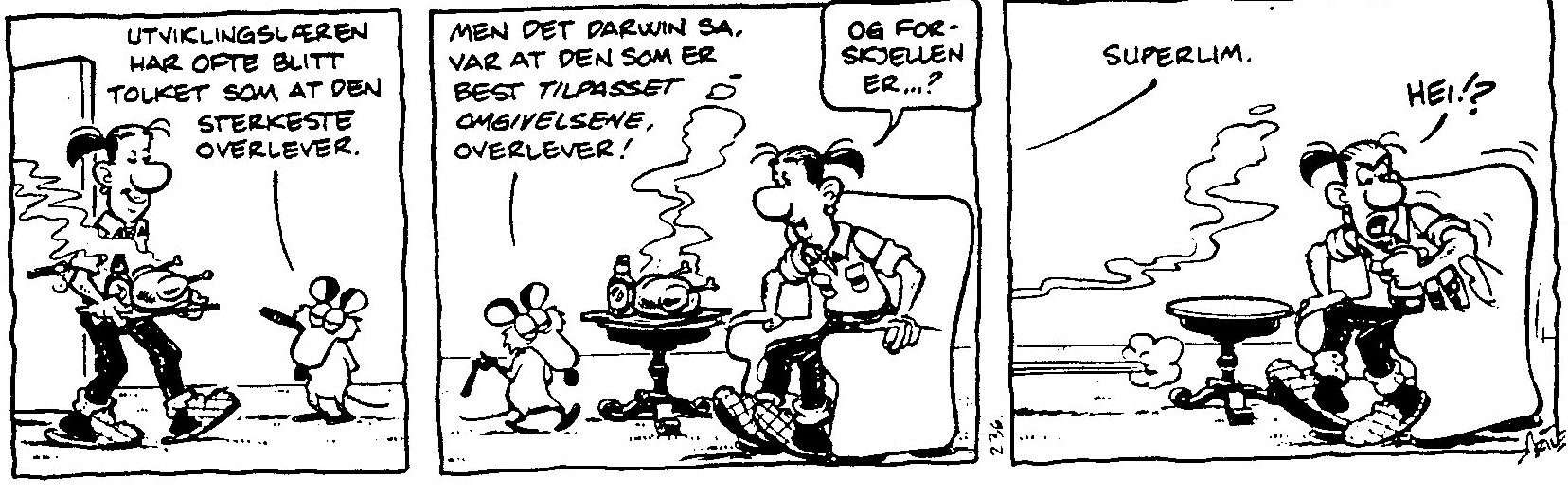 I en populasjon er det mer eller mindre variasjon fra individ til individ og gjennomsnittlig ligner avkommet mer på foreldrene enn på tilfeldig valgte individer i populasjonen (antagelse om arv). Som en følge av dette vil de individer som er best tilpasset miljøet overleve og reprodusere og en får evolusjon ved naturlig utvalg. De som taper konkurransen er de som ikke greier å reprodusere eller får færrest unger eller frø. Dette medfører at det ikke er tilfeldig hvilke organismer vi finner i et område gjennom året. For eksempel vi to arter som lever side om side alltid på en eller annen måte skille seg i levevis, for eksempel ved at de spiser mat av ulik type eller størrelse eller krever ulik temperatur for å blomstre. Organismene har altså sin egen nisje i økosystemet. Til enhver tid foregår en kamp om tilværelsen og evolusjonen arbeider kontinuerlig. Alle arter er derfor i kontinuerlig endring. Det leveområdet en art benytter innafor økosystemet kalles habitat og innen habitatet har organismen sin egen nisje. Dette gjelder alle organismer, både dyr og planter.Ferskvannet som økosystemInnsjøen blir fødtDe fleste norske innsjøer ble dannet i slutten av siste istid. Deler av landet ble trykket ned under marin grense pga av den store innenlandsisen (marin grense 180 meter her). Når isen forsvant på slutten av istiden begynte landet å stige. Da landet steg var det dannet nye innsjøer. De innsjøene som lå under havoverflaten var fylt med salt vann og de sjøene som lå lenger høyere var fylt med brevann (ferskvann). Innsjøen var da næringsfattig. Etter 10.000 år er Borrevannet i dag i slutten av levetiden sin og vil med tiden fylles opp med sand og grus og bli tørt land. 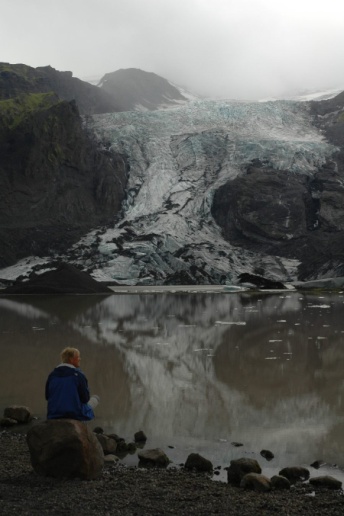 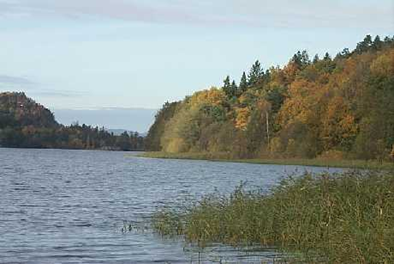 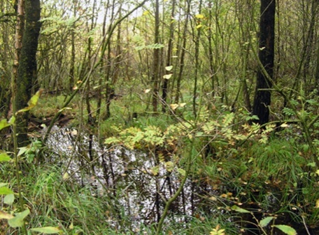 Fødsel			          10.000 år senere			             Borrevannets død Fakta om Borrevannet   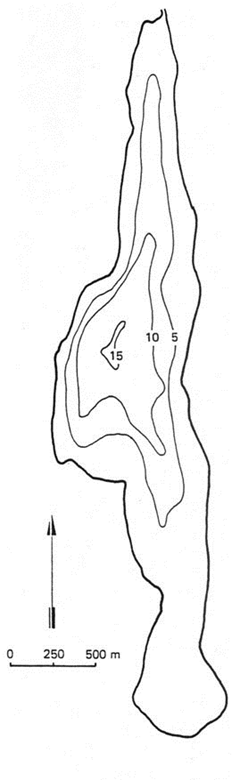 Borrevannet er allerede 10.000 år gammel og er i nest siste fase av suksesjonen. Den gror langsomt igjen og i denne fasen får man en voldsom oppsving i konsentrasjonen av nitrogen og fosfor i vannet.Oppgave 1. Gi en kort beskrivelse av innsjøen hvor du tar med litt om dannelsen av Borrevannet, hva slags terreng innsjøen ligger i og hvordan vegetasjonen er rundt innsjøen i dag.Abiotiske målingerUtstyr: Båt, flytevest, dregg, årer, sikteskive, vannkikkert, oksygenmåler (lærer har med), vannhenter /lærer har med), flere flasker til vannprøver, dramsglass og planktonhov. Husk skrivesaker.Oppgave 2.Siktedyp og vannfarge.Bruk en hvit skive, en såkalt sechiskive, og senk den ned i vannet til den ikke lenger er synlig. Deretter hever du skiven opp til den så vidt er synlig. For å kunne se dette godt bruker vi en vannkikkert. Ta flere målinger og regn ut gjennomsnittlig siktedyp.Siktedyp: ___________________________ (overfør siktedyp og vannfarge til tabellen side 7)Vannfarge: _________________________Oppgave 3. Måling av oksygen, temperatur, pH og ledningsevneFør inn målingene her: 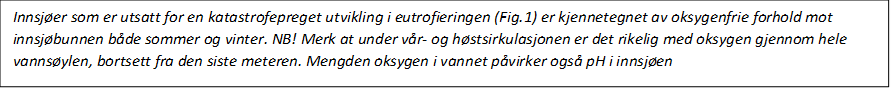 Denne figuren viser hvordan innsjøens abiotiske forhold endres gjennom årstidene pga av temperaturenmdringer.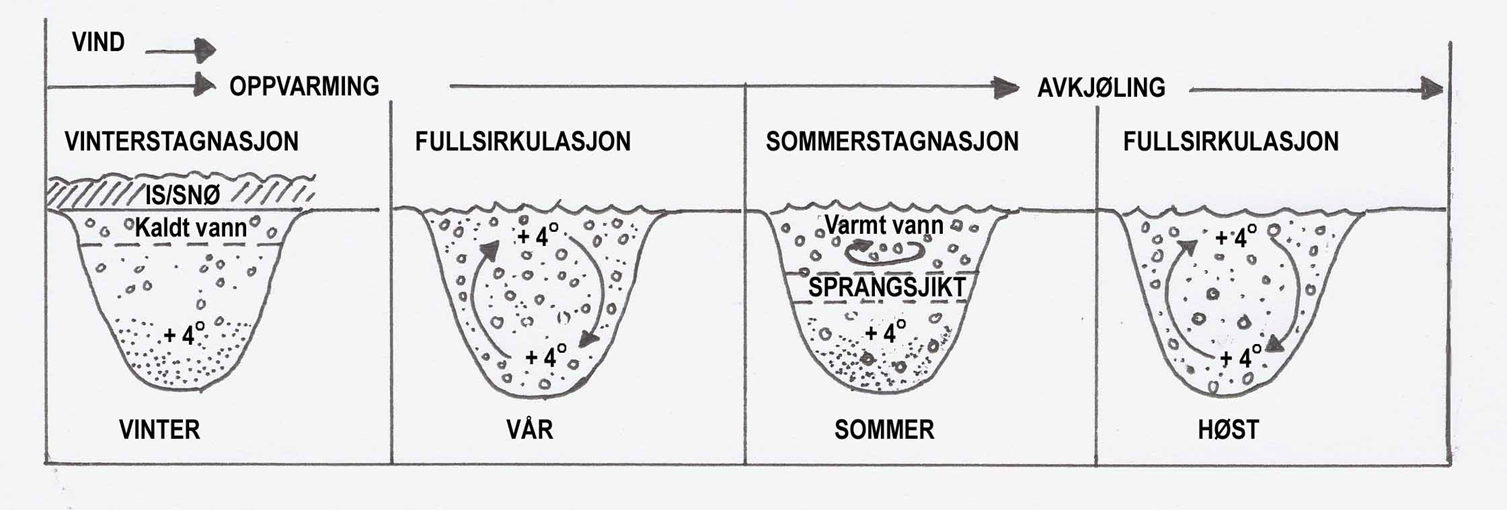 Oppgave 4. TemperaturGi en kort beskrivelse av temperaturkurven. Er det noen tydelige ”sprang” i temperaturen eller er det full sirkulasjon? Har vi sirkulasjon eller stagnasjon i vannet?__________________________________________________________________________________________________________________________________________________________________________________________________________________________________________________________________________________________________________________________________________________________________________________________________________________________________________________________________Oppgave 5. Gi en forklaring til måleresultatene dine ut ifra oksygen, temperatur, pH og ledningsevne på de ulike dyp.______________________________________________________________________________________________________________________________________________________________________________________________________________________________________________________________________________________________________________________________________________________________________________________Oppgave 6. Sommerstid hender det at vi har over 100 % metning av oksygen i siktedypet. Forklar hvorfor?____________________________________________________________________________________________________________________________________________________________________________________________________________________________________________________________________________________________________________Oppgave 7. Vannprøver fra båtMed en vannhenter skal dere ta opp vann fra tre forskjellige dyp som skal tas med tilbake til skolen. overflatemidt i vannet½ m over bunnenOppgave 8. Bestemmelse av pHHell litt av vannprøven i et rent begerglassSurhetsgrad, pH:Mål pH-verdien i vannprøvene dere tok med vannhenteren. Benytt tilgjengelige pH-målere (før inn i tabellen )._________________________________________________________________________________________________________________________________________________________________________________________________________________________________Oppgave 9. Plantenæringsstoffer mm NB! Gjøres på skolenUtstyr: Målekit for fosfat/nitrogenforbindelser, skrivesaker og vannprøve. Følg instruksen som følger med pakken.Oppgave 10. Gi en kort forklaring til hvordan pH kan variere avhengig av oksygenmengden i vannet, Forklar også hvorfor pH-verdien kan variere med type måleinstrument brukt:____________________________________________________________________________________________________________________________________________________________________________________________________________________________________________________________________________________________________________          Oppgave 11. Vurder Borrevannet ut fra dine pH målinger, oksygenmålinger og temperaturmålinger. Argumenter for påstanden din. _________________________________________________________________________________________________________________________________________________________________________________________________________________________________          Oppgave 12. Hvorfor er det viktig å redusere avrenningen av vann og næringsstoffer fra nedbørsfeltet til Borrevannet?_________________________________________________________________________________________________________________________________________________________________________________________________________________________________Oppgave 13. Hvorfor karakteriserer man sumpplanten Takrør som en fosfatpumpe og hvilken effekt har dette på innsjøen? Forklar._________________________________________________________________________________________________________________________________________________________________________________________________________________________________OPPSUMMERT Ammonifisering: Ammonium NH4+ dannes når organisk materiale brytes ned av sopp og bakterier. Nitrifikasjon: Ammoniumoksiderende bakterier oksiderer ammonium til nitritt og deretter oksiderer nitrittoksiderende bakterier nitritt til nitrat. Dette skjer aerobt. I ferskvann har denne prosessen stor betydning for vekst av planter og planteplankton. Assimilatorisk nitratreduksjon i planter: Nitrat tas opp av roten til planter og oksideres til nitritt. Denitrifikasjon: Heterotrofe bakterier som reduserer redusert nitrogen tilbake til N2 i atmosfæren.  Les mer på:  http://www.mn.uio.no/ibv/tjenester/kunnskap/plantefys/leksikon/n/nitrogensyklus.html De levende organismene i innsjøen:Vegetasjonens soner: Landlevende planter (0) sumpplanter (1), flytebladsplanter (2), langskuddsplanter (3), kortskuddsplanter (4). 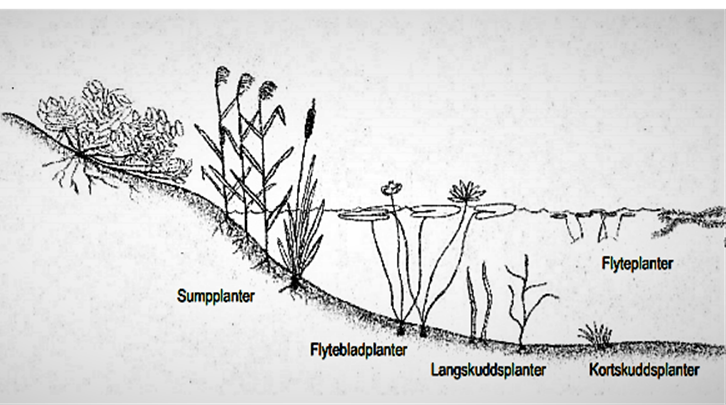            0Fig. 2. Skjematisk fremstilling av hvordan vegetasjonen opptrer i soner. Over en årrekke blir innsjøen langsomt grunnere og suksesjonen går mot høyre. Landplanter tar sumpplantenes plass og sumpplantene inntar flytebladsplanenes plass osv. Oppgave 14. Makrovegetasjon.Finn flest mulig arter av  vannplantene og plukk dem med deg for artsbestemmelse. Planter i vannet får du tak i ved å bruke kastekrok eller ved å plukke dem.Artsnavn planter							voksedypHvilken betydning har makrovegetasjonen for faunaen i innsjøen? Hva kan artene av vannplanter fortelle oss om Borrevannets næringsstatus? _________________________________________________________________________________________________________________________________________________________________________________________________________________________________________________________________________________________________________________________________________________________Oppgave 15. PlanktontrekkTa en prøve av planktonet i vannet ved å trekke en planktonhov etter båten/kanoen. Planktonet samles i beholderen under hoven og prøven helles over i et dramsglass.  Planktonet undersøkes i mikroskop på slutten av dage. Før opp alle arter du finner. Planteplankton. I vannet finnes store mengder små frittsvevende organismer, plankton. Vi skiller mellom planteplankton og dyreplankton. Planteplankton er små mikroskopiske alger som ikke kan ses med det blotte øye, så derfor bruker vi mikroskop for å studere disse. Hvis det er en oppblomstring med store mengder alger, vil vi imidlertid kunne se det på fargen til vannet. Algene (planteplanktonet) i eutrofe innsjøer er ofte dominert av store arter (diatomeer og blågrønnalger) som er lite beitbare for dyreplanktonet. Dyreplankton: Dyreplankton er konsumenter eller forbrukere. De lever hovedsaklig i de store vannmasser og beiter på planteplanktonet eller spiser frittsvevende bakterier og humuspartikler. Dyreplanktonet i eutrofe innsjøer er dominert av små former som følge av en sterkt størrelsesselektiv fiskepredasjon. Oppgave 16. Før inn navn på alle planktongrupper vi finner via mikroskopet!Hvilke arter planteplankton fant du som er typiske for næringsrike innsjøer?_______________________________________________________________________________________________________________________________________________________________________________________________________________________________________________________________________________________________________________________________________________________________________________________b.	Hvilken viktig funksjon har dyreplanktonet i en innsjø som Borrevannet og hvorfor er det viktig å beholde en stor populasjon av dyreplankton?___________________________________________________________________________________________________________________________________________________________________________________________________________________________________________________________________________________________________________________________________________________________________________________________________________________________________________________________________________________________________________________________________________________________________________________________________________________________________________________________________________________________________Oppgave 17. BunndyrI vannet, på vannplanter og i bunnen av innsjøen lever det mange slags insekter og andre laverestående dyr. Både dyreplankton og bunndyrsamfunn er ofte sterkt nedbeitet av fisk i eutrofe innsjøer men man kan også finne mer sjeldne arter av bunndyr. Av bunndyr kan man vente å finne fjærmygglarver og kulemuslinger som lever i mudderet, samt nymfer av øyenstikkere, døgnfluer og vårfluelarver inne i vegetasjonsbeltet. Man finner også ofte vannteger (rygg- og buksvømmere). I  næringsfattige og  oksygenrike innsjøer finner man ofte mange steinfluelarver men man finner neppe teger som vannskorpion og stavtege.Bruk stangsilen til å fange bunndyr. Stangsilen drar du gjennom vannet og nedi mudderet i strandsonen. Mellom takrør og andre sumpplanter oppholder det seg også ofte mange bunndyr. Slå innholdet i stangsilen over i den hvite plastbakken og bruk deretter pinsett til å overføre dyrene til dramsglass med vann. Bruk bestemmelsesduken og håndlupe og prøv å sortere dyrene etter orden eller familie Deretter ser du på dyrets munndeler og forsøker å finne ut om mer om hva dyret spiser (rovdyr, planteeter, nedbryter)Oversikt over de bunndyrene vi fant:Kan bunndyrene du fant fortelle oss noe om hvilken type innsjø Borrevannet er?_________________________________________________________________________________________________________________________________________________________________________________________________________________________________      c.  Kan mengden bunndyr fortelle oss noe om hvilken type innsjø Borrevannet er?_______________________________________________________________________________________________________________________________________________________________________________________________________________________________________________________________________________________________________________________________________________________________________________________Oppgave 18. Fisk: Borrevannet er en meget fiskerik innsjø. I en næringsrik sjø er det vanlig med mange fiskearter og et stort individantall. I Borrevannet kan vi finne til sammen ni fiskearter. Skriv ned hvilke fiskearter du fant i fiskegarnet og finn ut hva disse fiskene lever av.Navn:						                             Lever av/spiser: Hvorfor er det viktig å begrense populasjonen av planktonspisende fisk med tanke på suksesjonshastigheten?____________________________________________________________________________________________________________________________________________________________________________________________________________________________________________________________________________________________________________Oppgave 19.  KonklusjonForeta en samlet vurdering av opplysningene du i dag har innhentet om Borrevannet. Oppsummering/konklusjonNå har du foretatt både enkle abiotiske målinger og undersøkt planter og dyr i et økosystem. Beskriv med egne ord økosystemet du har jobbet med. Ta med både biologiske og abiotiske forhold og lag et næringsnett over innsjøen._______________________________________________________________________________________________________________________________________________________________________________________________________________________________________________________________________________________________________________________________________________________________________________________________________________________________________________________________________________________________________________________________________________________________________________________________________________________________________________________________________________________________________________________________________________________________________________________________________________________________________________________________________________________________________________________________________________________________________________________________________________ __________________________________________________________________________________________________________________________________________________________________________________________________________________________________________________________________________________________________________________________________________________________________________________________________________________________________________________________________Næringsnett over Borrevannet:Anonym vurdering av feltkurset (Rives av å leveres til Horten natursenter)1. Svarte feltkurset til dine forventninger?Nei 		Ja		Vet ikkeHvis nei forklar hvorfor:______________________________________________________________________________________________________________________________________________________2. Hvor gode forkunnskaper hadde du før feltkurset?Lite					middels					 MyeHva er din mening om følgende deler av feltkurset:3. Innholdet:Mye nytt stoff				noe nytt stoff			lite nytt stoff4.  Vanskelighetsgrad:For lett					middels vanskelig 		for vanskelig5. Muligheter for å få hjelp av lærerLett å få hjelp			litt vanskelig å få hjelp                  	 Vanskelig å få hjelp6. Arbeidsmengde i forhold til tidenFor mye å gjøre 			passe arbeidsmengde		For lite å gjøre7. Egen innsats og engasjementLiten innsats  			middels innsats 		Stor innsats8. Hva var mest positivt ved feltkurset?______________________________________________________________________________________________________________________________________________________9. Hvilke forbedringer ønsker du deg?______________________________________________________________________________________________________________________________________________________Takk for at du gir oss tilbakemelding Areal nedbørsfelt32 km2Areal innsjø2,0 km2Midlere dypStørste dypDybde, meter01234567891011121314Oksygen i mg/l Oksygen i %Temperatur i grader CpHLedningsevneBorrevannetBorrevannetBorrevannetSiktedyp i cmVannfargePrøvetaking av OverflatevannMidt i vannetBunnvannpH papirpH logger i felt ved lærerLedningsevne i felt med lærerMåling med kit: OverflatevannVann fra midt i innsjøenVann ½ meter over bunnenpH Ammonium NH4+Nitritt NO2-Nitrat NO3-FosfatHardhetPlanteplankton Dyreplankton RekkeKlasseUnderklasseOrdenUnderordenFamilieSlekt Art/ gruppe (fyll ut ute)NavnFamilie